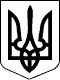 93 СЕСІЯ  ЩАСЛИВЦЕВСЬКОЇ СІЛЬСЬКОЇ РАДИ7 СКЛИКАННЯРІШЕННЯ12.06.2019 р.                                            №1668с. ЩасливцевеПро впорядкування адрес об’єктів нерухомого майна в с. Щасливцеве та надання дозволу на розробку технічної документації із землеустрою.Розглянувши заяву гр.. ***про впорядкування адрес об’єктів нерухомого майна в с. Щасливцеве та надання дозволу на розробку технічної документації із землеустрою щодо встановлення (відновлення) меж земельної ділянки в натурі (на місцевості), з метою подальшої передачі цієї земельної ділянки в оренду, та додані документи, враховуючі що земельна ділянка з кадастровим номером 6522186500:11:009:0190 є сформованою та фактично розташована в межах населеного пункту с. Щасливцеве, в якому вже існують об’єкти нерухомого майна що мають адресу - вул. Набережна, 18, керуючись ст.ст. 25, 55 Закону України "Про землеустрій", ст. ст. 12, 791, 122, 123, 124, 134 Земельного кодексу України, ст. 26 Закону України "Про місцеве самоврядування в Україні", сесія Щасливцевської сільської ради ВИРІШИЛА:1. Земельній ділянці з кадастровим номером 6522186500:11:009:0190, площею 3,0071 га., з цільовим призначенням для будівництва і обслуговування санаторно-оздоровчих закладів (КВЦПЗ - 06.01) розташованої по вул. Набережна, 18 в Щасливцевському рекреаційному масиві на території Щасливцевської сільської ради Генічеського району Херсонської області, присвоїти нову адресу – вулиця Набережна, ***, в с. Щасливцеве Генічеського району Херсонської області.2. Об’єкту нерухомого майна - Дитячому виховному оздоровчому центру "Рассвет" (у складі: їдальня (літера А); спальні корпуси (літери – Б, В, С); адмінбудівля (літера – Г); медпункт (літера – Д); пральня (літера – Є); котельня (літера – Ж); гуртожитки (літери – З, Р); естрада (літера – М); більярдна (літера – К); будівля артезіанської скважени (літера – Л); вбиральні (літери – Н, О); сторожка (літера – П); склад (літера – Т); холодильник (літера – У); слюсарня (літера – Ф); дизельна (літера – Х); кінобудка (літера – І); споруди (літери - №1-№4, І, ІІ)) розташованому по вул. Набережна, *** в с Щасливцеве Генічеського району Херсонської області, власником якого є фізична особа громадянин *** (паспорт *** №*** виданий 28.11.2014 р. Кіровським РВ у м. Кіровограді УДМС України в кіровоградській області, реєстраційний номер облікової картки платника податків ***) (реєстраційний номер об’єкта нерухомого майна у Державному реєстрі речових прав на нерухоме майно – ***, номер запису про право власності – ***) присвоїти нову адресу - вулиця Набережна, ***, в с. Щасливцеве Генічеського району Херсонської області.3. Надати фізичній особі громадянину *** (паспорт *** №*** виданий 28.11.2014 р. Кіровським РВ у м. Кіровограді УДМС України в Кіровоградській області, реєстраційний номер облікової картки платника податків – ***) дозвіл на розроблення технічної документації із землеустрою щодо встановлення (відновлення) меж земельної ділянки в натурі (на місцевості), що зазначена у пункті 1 цього рішення, з метою подальшої передачі цієї земельної ділянки в оренду.4. Визнати таким що втратило чинність рішення 56 сесії Щасливцевської сільської ради 7 скликання №892 від 28.12.2017 р. "Про впорядкування адреси об’єкту нерухомого майна у Щасливцевському рекреаційному масиві на території Щасливцевської сільської ради.", як таке що не було реалізовано та втратило актуальність.5. Контроль за виконанням цього рішення покласти на Постійну комісію Щасливцевської сільської ради з питань регулювання земельних відносин та охорони навколишнього середовища.Сільський голова                                                      В.О. Плохушко